Министерство образования и науки Республики Хакасия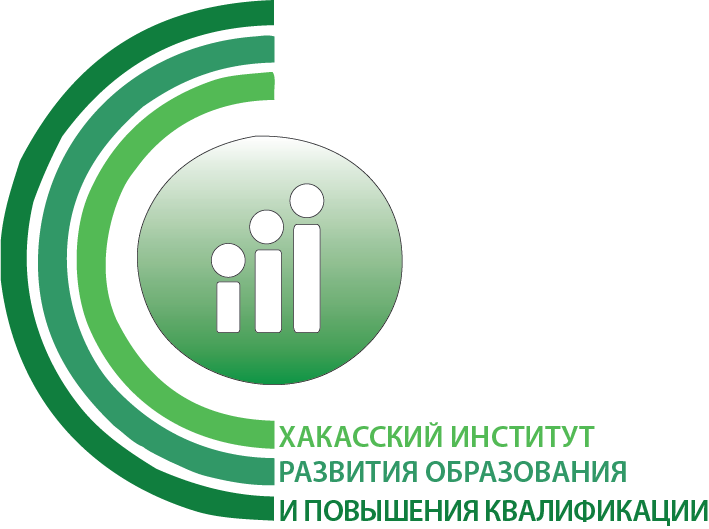 ГАОУ РХ ДПО «Хакасский институт развития образования и повышения квалификации»МОНИТОРИНГфункционирования системы научно-методическогосопровождения педагогических работникови управленческих кадровв Республике ХакасияАвтор: Мальцева Н. А.,заведующий центром непрерывного повышения педагогического мастерстваГАОУ РХ ДПО «ХакИРОиПК»Абакан, .Мониторинг функционирования системы научно-методического сопровожденияпедагогических работников и управленческих кадров в Республике ХакасияМодель регионального сегмента научно-методического сопровождения педагогических работников и управленческих кадров Республики Хакасия (далее РС НМС) закреплена Приказом Министерства образования и науки Республики Хакасия от 28.04.2023 г. №100-476 «Положение о системе научно-методического сопровождения педагогических работников и управленческих кадров Республики Хакасия» (https://ipk19.ru/cnppm/dokumenty/prikaz-polozhenie-dorozhnaja-karta-rs-efs.pdf).РС НМС входит в состав единой федеральной системы научно-методического сопровождения педагогических работников и управленческих кадров.Структурными компонентами РС НМС являются:Министерство образования и науки Республики Хакасия;ГАОУ РХ ДПО «ХакИРОиПК»;Центр непрерывного повышения профессионального мастерства педагогических работников (далее – ЦНППМ), как структурное подразделение ГАОУ РХ ДПО «ХакИРОиПК»;Региональный методический актив (далее – РМА);Профессиональные образовательные организации, реализующие образовательные программы по укрупненной группе специальностей (направлений) подготовки 44.00.00 «Образование и педагогические науки»;Региональное методическое объединение Республики Хакасия;Профессиональные педагогические сообщества (ассоциации, клубы и т.д.).Отдельным структурным компонентом не выделен муниципальный и институциональный уровень, поскольку взаимодействие с муниципальными методическими службами осуществляется на основе трехсторонних соглашений о взаимодействии по созданию РС НМС, заключенным между Министерством образования и науки Республики Хакасия, ГАОУ РХ ДПО «ХакИРОиПК» и управлениями образования всех 13 муниципальных образований. Кроме того, основные функции методического сопровождения педагогических работников и управленческих кадров выполняет региональный методический актив. Для того, чтобы закрепить этот формат методического сопровождения на муниципальном уровне планируется в 2024 году внести изменения в «Положение о системе научно-методического сопровождения педагогических работников и управленческих кадров Республики Хакасия».ЦНППМ является структурным подразделением ГАОУ РХ ДПО «ХакИРОиПК». Руководство центром осуществляет заведующий, назначаемый приказом Ректора.Цель деятельности ЦНППМ – формирование и обеспечение функционирования системы научно-методического сопровождения педагогических работников и управленческих кадров Республики Хакасия. Задачи ЦНППМ:формирование и реализация системы методического сопровождения с использованием персонифицированных образовательных маршрутов на основе выявленных дефицитов профессиональных компетенций, в том числе с применением сетевых форм реализации программ;фасилитация переноса приобретенных (усовершенствованных) профессиональных компетенций в ежедневную педагогическую (управленческую) практику;выявление, систематизация, отбор и распространение новых рациональных и эффективных педагогических (управленческих) практик;создание и развитие распределенной сети муниципальной методической поддержки, муниципальных тьюторов.Кадровый состав ЦНППМ включает в себя:– всего сотрудников – 25 человек;– штатных сотрудников (из общего количества сотрудников ЦНППМ) – 4 человека;– сотрудники-совместители (из общего количества сотрудников ЦНППМ) – 5 человек;– сотрудники, работающих по договорам гражданско-правового характера (из общего количества сотрудников ЦНППМ) – 16 человек.В реализации задач по функционированию РС НМС заключены соглашения о сотрудничестве с ГАОУ ДПО «Ленинградский областной институт развития образования», а также с ФГБОУ ВО «Московский государственный психолого-педагогический университет» (выполняющие функции научно-методического центра). В рамках соглашений сотрудники научно-методического центра проводят вебинары по актуальным вопросам непрерывного повышения профессионального мастерства педагогических работников и управленческих кадров.Характеристика контингента педагогических работниковПо данным 2023 года, количество педагогических работников и управленческих кадров в Республике Хакасия составляет 11515 человек.В регионе сформирован РМА, деятельность которого регламентируется «Положением о региональном методическом активе Республики Хакасия», утверждённым Приказом Министерства образования и науки Республики Хакасия от 29.03.2022 г. №100-296 (https://ipk19.ru/cnppm/dokumenty/prikaz-polozhenie-dorozhnaja-karta-rs-efs.pdf).Целью деятельности РМА является содействие по созданию и функционированию РС НМС, оказание адресной методической поддержки педагогическим работникам РХ.Задачи деятельности РМА:участие в обсуждении и разработке нормативных правовых актов регионального уровня различных направлений;рассмотрение вопросов содержания и методики деятельности организаций, осуществляющих образовательную деятельность по ФООП;распространение среди педагогического сообщества региона актуальных направлений развития системы образования на федеральном и региональном уровнях;осуществление работы в качестве экспертов по оценке предметных и методических компетенций учителей в РХ;осуществление методического сопровождения учителей – потенциальных слушателей во время прохождения курсов по ДПП ПК ФГАОУ ДПО «Академия Минпросвещения России»;оказание содействия повышению квалификации педагогических работников посредством дистанционных образовательных технологий;участие в методических и научных мероприятиях регионального, федерального и международного уровней по диссеминации своего педагогического опыта.В Положении также определены права РМА:взаимодействовать с ОО, муниципальными органами управления образованием в рамках обеспечения достижения целей и выполнения задач методического актива;участвовать в мероприятиях, связанных с целью и задачами деятельности методического актива;повышать профессиональную квалификацию;участвовать в обсуждении вопросов, направленных на оптимизацию процессов повышения профессионального мастерства работников образования региона;получать в пределах своего функционала информацию для организации процесса повышения профессионального мастерства работников образования;придерживаться принципов и норм служебной этики и сохранять в необходимых случаях конфиденциальность служебной информации.В РМА входят:сотрудники ГАОУ РХ ДПО «ХакИРОиПК»; педагогические работники РХ, прошедшие обучение по ДПП ПК, внесенным в Федеральный реестр ДПП ПК по направлениям тьюторского сопровождения;педагоги с высоким уровнем методических компетенций, прошедшие оценку предметных и методических компетенций в соответствии с требованиями ФИС ОКО;победители регионального этапа Всероссийских конкурсов «Учитель года России», «Учитель здоровья России».Структура РМА определена Приказом от 23.01.2023 №100-63 «О внесении изменения в состав Регионального методического актива Республики Хакасия на 2022/2023 учебный год (приказ Минобрнауки РХ от 15.08.2022 №100-727») (https://ipk19.ru/cnppm/dokumenty/rma-prikaz- obnovlenie.pdf) куратор (1 человек), руководитель (1 человек), тьюторы НЦППМ (6 человек), координаторы в муниципальных образованиях (13 человек), региональные методисты (95 человек) (Рис.1). Таким образом, в состав РМА входит 116 человек.В 2023 году 10 членов РМА прошли повышение квалификации по ДПП ПК «Трансформация методической службы и организация методического сопровождения педагогов» на базе ФГАОУ ДПО «Академия Минпросвещения России». За 2022-2023 год 71 региональный методист прошел повышение квалификации на базе Федерального координатора, что составляет 75% от общего количества региональных методистов.Исходя из общего количества работников и управленческих кадров в РХ – 11515 человек, количество педагогических работников, закрепленных за 1 региональным методистом, составляет 99 человек.В 2023 году диагностика профессиональных затруднений педагогических работников и управленческих кадров осуществлялась в рамках реализации ДПП ПК с использованием цифровых образовательных ресурсов.Педагогические работники, реализующие программы основного и среднего общего образования, проходили диагностику по следующим компетенциям: психолого-педагогическая, методическая, ИКТ– компетентность, компетентность в области воспитания. По результатам диагностики наибольшие затруднения вызывают вопросы, связанные с реализацией программы воспитания.Результаты оценки методических компетенций педагогических работников, претендующих на должность «региональный методист», были учтены ЦНППМ при планировании научно-методических мероприятий.Так, с целью развития навыка педагогического оценивания деятельности обучающихся и применения инструментария объективной оценки образовательных результатов в 2023 году проведено 7 семинаров-практикумов «Оценочная деятельность на учебном занятии в соответствии с обновленными ФГОС ООО» для учителей-предметников.Для развития навыка планирования учебной деятельности на основе вариативных форм ее организации проведена серия научно-методических мероприятий (дистанционные семинары, семинары-практикумы):для учителей истории и обществознания «Проектная деятельность в работе учителя истории и обществознания»;для учителей химии, биологии, географии «Организация исследовательской деятельности обучающихся в области естественных наук»;для учителей физики «Мини исследования на уроках физики как средство повышения мотивации к изучению предмета».С целью совершенствования навыков по выбору методик организации совместного решения задач повышения качества обучения проведено 7 вебинаров, семинаров-практикумов «ВПР: «Оценка заданий с развернутым ответом по предмету».Общее количество участников мероприятий составило более трехсот человек.Методическое сопровождение школ с низкими результатами (далее – ШНОР) осуществляется ГАОУ РХ ДПО «ХакИРОиПК» совместно с ЦНППМ и РМА в рамках проекта «500+».В число ШНОР входят 5 образовательных организаций с низкими результатами обучения из 5 муниципальных образований РХ (Таштыпского, Орджоникидзевского, Аскизского, Боградского и Усть-Абаканского районов).В течение года для этой категории ОО проведена серия научно– методических мероприятий: «О начале реализации проекта «500+» в Республике Хакасия в 2023 году», «Анализ рискового профиля и основные подходы к разработке концептуальных документов образовательной организации», «Муниципальные дорожные карты по повышению качества образования как один из инструментов поддержки школ с низкими образовательными результатами», «Результаты экспертизы муниципальных дорожных карт по повышению качества образования», «Повышение уровня профессионального мастерства педагогических работников в школах с низкими результатами», «Организация наставничества в школах с низкими образовательными результатами», «Промежуточные итоги реализации антирисковых программ образовательных организаций».Таким образом, РМА довольно эффективно функционирует и участвует в оказании адресной методической поддержки педагогическим работникам РХ. Вместе с тем, на 2024 год возможно рассмотреть возможность внесения изменения в персональный состав РМА, а также изменить соотношение учителей-предметников и членов РМА, которые их курируют, и принять точечные решения по корректировке состава РМА на следующий учебный год.Организационно-методическая деятельность РС НМСС целью системной работы разработан комплекс мер («дорожная карта») по созданию и функционированию РС НМС на период до 2024 года (https://ipk19.ru/cnppm/dokumenty/prikaz-polozhenie-dorozhnaja-karta-rs-efs.pdf), где отражена деятельность субъектов регионального уровня в виде системообразующих мероприятий. В основе комплекса мер лежат основные направления и системообразующие мероприятия, сформулированные в Концепции ЕФС НМС. Для всех мероприятий в комплексе мер определён ответственный субъект структуры образования и ведущее место отведено ЦНППМ.В годовом плане ЦНППМ представлены все направления методического сопровождения педагогических работников разных категорий. Запланированы мероприятия адресной помощи педагогам, имеющим профессиональные дефициты:– организация и проведение мониторинга РС НМС;разработка ИОМ на основе учета результатов прохождения диагностики уровня сформированности профессиональных компетенций;проведение региональных конкурсов и фестивалей;мероприятия регионального уровня в рамках функционирование ЕФС НМС;консультации по всем направлениям деятельности.Одним из критериев эффективной методической поддержки педагогов является участие региональных методистов в реализации задач государственной политики в сфере общего образования посредством проведения профильных мероприятий.Так, например, методическое сопровождение внедрения обновленных ФГОС осуществляется через:систему научно-методических мероприятий (https://ipk19.ru/events/seminars/);организацию курсовой подготовки педагогических работников и управленческих кадров (https://ipk19.ru/practice/povyshenie-kvalifikacii/);реализацию работы стажировочных площадок https://ipk19.ru/practice/povyshenie-kvalifikacii/;информационное сопровождение мероприятий федерального и регионального уровней (создан и постоянно пополняется тематический раздел (https://ipk19.ru/fgos/);организацию работы «Горячей линии» по вопросам введения обновленных ФГОС ООО (https://ipk19.ru/fgos/hotline/).Федеральные методические рекомендации по внедрению обновленных ФГОС, поступающие в регион, проходят обсуждение с членами РМА для дальнейшего внедрения на муниципальном уровне в ОО.Учет результатов ГИА осуществляется при организации методического сопровождения педагогов: серия семинаров-практикумов «Подготовка обучающихся к ГИА по предмету», проект «Открытая студия: готовимся к ЕГЭ», когда председатели/заместители председателей предметных комиссий проводят разбор заданий в формате видеолектория. Все материалы доступны на официальном RUTUBE-канале ГАОУ РХ ДПО «ХакИРОиПК» (https://rutube.ru/channel/25325562/).Для педагогов, чьи обучающиеся не прошли порог положительной оценки ОГЭ по математике, русскому языку и литературе, с октября 2023 года начали работу педагогические мастерские.Ежегодно проводится подробный методический анализ результатов ГИА по всем учебным предметам с указанием характеристики участников, анализа результатов выполнения заданий и рекомендаций для системы образования РХ. В написании статистико-аналитических отчетов о результатах ГИА по образовательным программам ООО и СОО принимают участие члены РМА. Методический анализ по каждому предмету состоит из 5 разделов:характеристика участников;основные результаты;анализ результатов выполнения заданий КИМ;рекомендации для системы образования РХ;мероприятия, запланированные для включения в дорожную карту по развитию региональной системы образования.Все материалы размещены на сайте ГАОУ РХ ДПО «ХакИРОиПК» во вкладке «Качество образования» (https://ipk19.ru/kachestvo- obrazovaniya/otsenka-kachestva-obrazovaniya/). Также здесь расположены материалы по результатам различных диагностик по функциональной грамотности обучающихся, аналитические отчеты по результатам проведения ВПР.Большая работа ведется по выявлению, внедрению и тиражированию лучших (успешных) педагогических и управленческих практик, реализуемых в ОО РХ, с целью их дальнейшего тиражирования среди педагогического сообщества.В разделе «Методический арсенал» (https://ipk19.ru/metodicheskiy- arsenal/) собраны актуальные педагогические и управленческие практики, реализуемых в РХ и прошедших профессионально-общественную экспертизу. Банк эффективных практик формируется на основе опыта педагогических работников и управленческих кадров, представленного на республиканских научно-методических мероприятиях (конкурсы, дистанционные семинары, педагогические мастерские). На сегодняшний день на данном ресурсе размещено 48 материалов, в соответствии с приоритетными направлениями развития региональной системы образования.Таким образом, можно сделать вывод, что выстраивается системная работа по НМС, деятельность РМА направлена на реализацию приоритетных направлений государственной политики в сфере общего образования, в регионе существует сложившаяся практика выявления творческих педагогов, накопления эффективных практик инновационного педагогического опыта и их демонстрации с целью обмена опытом, повышения профессиональных компетенций педагогов.Диагностика, построение и реализация ИОМДиагностика профессиональных дефицитов педагогических работников и управленческих кадров осуществляется в соответствии с «Положением об индивидуальном образовательном маршруте педагогических работников и управленческих кадров Республики Хакасия» (рассмотрено на заседании Ученого совета протокол № 6 от «29» декабря . ГАОУ РХ ДПО «ХакИРОиПК») и проводится в ходе реализации ДПП ПК.Диагностика профессиональных компетенций педагогических работников и управленческих кадров разрабатывалась сотрудниками ГАОУ РХ ДПО «ХакИРОиПК» с использованием материалов федеральных оценочных процедур. Она направлена на выявление следующих дефицитов: предметных, методических, психолого-педагогических, в области воспитания, ИКТ.В случае получения результата диагностики 60% и менее педагогу предлагается сформировать ИОМ, направленный на восполнение профессиональных дефицитов. При получении более высокого показателя уровня профессиональных компетенций составляется ИОМ, направленный на профессиональное развитие. Диагностический инструментарий прошел процедуру экспертизы, рассмотрен на заседании Педагогического совета ГАОУ РХ ДПО «ХакИРОиПК» (протокол № 4 от 22.12.2022 г.)ИОМ представляет собой структурированный документ, в основе которого лежит создание условий для непрерывного роста профессионального мастерства педагогов/руководителей (заместителей руководителей) ОО, а именно: повышение уровня овладения ключевыми профессиональными компетенциями, актуальными образовательными технологиями, вовлечение в активный процесс функционирования и развития региональной системы образования.ИОМ состоит из четырех разделов:Общие сведения о педагоге/руководителе (заместителе руководителя) образовательной организации (далее ОО).Выявленные профессиональные дефициты.Карта профессионального развития.(Само) оценка.В первом разделе отражаются общие сведения о педагоге (место работы, образование, занимаемая должность, педагогический стаж работы, квалификационная категория, дата прохождения аттестации).Во втором разделе указываются результаты диагностики профессиональных дефицитов и выявленные профессиональные дефициты.Третий раздел представлен в виде Карты профессионального развития, состоящей из:уровней реализации ИОМ (личностный уровень (заполняется самостоятельно); уровень ОО (совместно с администрацией школы/школьным тьютором или педагогом-наставником, региональным методистом); муниципальный уровень (заполняется совместно со специалистом/муниципальным тьютором, региональным методистом); региональный уровень (заполняется методистом института, тьютором региональным методистом);мероприятий, обеспечивающих повышение уровня профессиональных компетенций на каждом уровне;формируемых компетенций;сроков реализации;формы представления результатов.Четвертый раздел содержит оценку или самооценку реализации ИОМ.Общий алгоритм составления и реализации ИОМ включает несколько этапов:определение профессиональных дефицитов (затруднений) педагога/руководителя (заместителя руководителя) ОО на основе результатов федеральной или региональной диагностики профессиональных компетенций;составление ИОМ педагога/руководителя (заместителя руководителя) ОО;сопровождение реализации ИОМ педагога/руководителя (заместителя руководителя) ОО;анализ выполнения ИОМ педагога/руководителя (заместителя руководителя) ОО;проведение на завершающем этапе выходной диагностики профессиональных дефицитов педагога/руководителя (заместителя руководителя) ОО, а также самооценка и оценка реализации ИОМ в соответствующем пункте ИОМ.Функции участников составления и реализации ИОМ педагогических работников согласно Положению об ИОМ (https://ipk19.ru/cnppm/dokumenty/Pologenie- IOM.pdf) представлены в таблице 1.Таблица 1. Участники составления и реализации ИОМ и их функцииДля 1200 педагогических работников и управленческих кадров региональными методистами разработаны ИОМ, что составляет 100 % от запланированного на 2023 год. Реализация ИОМ осуществляется в рамках посткурсового сопровождения слушателей ДПП ПК. В соответствии с установленным порядком реализации ИОМ, планирование мероприятий личностного, муниципального, регионального уровней, направленных на восполнение профессиональных дефицитов или на развитие профессиональных компетенций, выстраивается в соответствии с результатами диагностики, поэтому ИОМ обеспечивает восполнение выявленных дефицитов.Диагностика дефицитов проводится в онлайн-режиме Центром аналитики и оценки качества образования ХакИРОиПК. Каждая группа педагогов получает уникальный тест, сформированный из базы заданий. Разработанные ИОМ размещаются на платформе дистанционного обучения ГАОУ РХ ДПО «ХакИРОиПК» (https://ipk19.ru/practice/distance/). К ним осуществляется доступ членов РМА, кураторов в муниципальных образованиях, сотрудников ЦНППМ.Одной из форм ликвидации профессиональных дефицитов является проведение вебинаров. После анализа выявленных профессиональных дефицитов вычленяются группы со схожими дефицитами и члены РМА проводят серию научно-методических мероприятий, направленных на устранение выявленных дефицитов в режиме постоянно действующего семинара «Методическое сопровождение непрерывного повышения профессионального мастерства педагогических кадров. Из методической копилки регионального методического актива». На официальном RUTUBE-канале ГАОУ РХ ДПО «ХакИРОиПК» сформирована рубрика, в которой агрегируются все материалы постоянно действующего семинара (https://rutube.ru/plst/308570 ).Таким образом, можно сделать вывод о том, что создание ИОМ для каждого педагога осуществляется с учетом выявленных дефицитов по разработанной единой форме, соблюдается алгоритм взаимодействия участников разработки ИОМ и требования к сопровождению педагогов региональными методистами, отслеживается динамика развития педагогов, для которых созданы ИОМ. Наставничество в Республике ХакасияМетодическое сопровождение ОО, реализующих модель наставничества, осуществляется на основе республиканского проекта «Реализация целевой модели наставничества педагогических работников в РХ», задачи которого:– разработать модель наставничества в ОО РХ по форме «команда – команда», «руководитель – руководитель», «педагог – педагог»;– апробировать модель по форме «команда – команда»,«руководитель-руководитель», «педагог – педагог» на базе «пилотных» организаций РХ;– выявить эффективные практики наставничества;– обобщить и распространить опыт модели наставничества в ОО РХ по форме «команда – команда», «руководитель – руководитель», «педагог – педагог».Проект рассчитан на период с 2021 по 2024 гг. и утвержден ректором ГАОУ РХ ДПО «ХакИРОиПК».В Проекте используются типы личного и группового наставничества по формам «педагог – педагог», «руководитель – руководитель», «команда – команда».Руководит реализацией программы наставничества куратор: на уровне муниципальных органов, осуществляющих управление в сфере образования, – муниципальный куратор, на уровне ОО – куратор общеобразовательной организации.Формирование наставнической пары «наставник – наставляемый» по форме «педагог-педагог» возможно, как внутри одной ОО, так и между педагогами других ОО. Формирование наставнической пары «наставник – наставляемый» по форме «руководитель-руководитель», возможно, как внутри муниципалитета, так и между муниципалитетами. Формирование наставнической пары «наставник – наставляемый» по форме «команда-команда» возможно между школьными командами внутри муниципалитета или между муниципалитетами.Доля ОО, реализующих систему наставничества педагогических работников, составляет 98%.С целью методического сопровождения участников Проекта в марте-апреле 2023 года была организована работа педагогической мастерской «Школа – школе: форма командного наставничества». В результате работы педагогической мастерской были спроектированы дорожные карты по реализации модели наставничества на уровне ОО, а также разработаны ИОМ наставляемых. ИОМ представляет разноуровневую систему поддержки наставляемого: уровень общеобразовательной организации, муниципальный уровень, региональный уровень. За каждым наставляемым закрепляется региональный тьютор (сотрудник Института), который содействует процессу устранения профессиональных дефицитов педагогов, участвующих в Проекте.В ноябре 2023 года состоялся республиканский конкурс «Эффективные практики наставничества» по номинациям: практика наставничества по форме «команда-команда», практика наставничества по форме «педагог-педагог».В рамках августовской республиканской конференции работников образования «Образование в Республики Хакасия: вызовы нового времени и пути их решения» состоялось обсуждение региональной модели наставничества в ОО РХ.Интернет-площадкой выстраивания практик наставничества стал республиканский реестр наставников педагогический работников и управленческих кадров. Данный ресурс позволяет педагогу, испытывающему профессиональные затруднения, выбрать наставника для продуктивного взаимодействия. Также здесь представлены работы победителей республиканского конкурса «Эффективные практики наставничества». Материалы раскрывают алгоритм реализации различных форм наставничества в ОО: от формирования нормативной базы наставничества, через организацию диагностики потенциальных наставников и наставляемых, формирование наставнических пар/групп, обучение наставников, сопровождение работы наставнических пар/групп до анализа проведенной работы.Раздел «Методическая копилка» сайта «Педагогические инновации Республики Хакасия» функционирует как дополнительный ресурс ЦНППМ Института, нацеленный на освещение деятельности региональных инновационных площадок, а также для размещения материалов республиканский конкурсов «Есть идея!», «Точка роста: ресурсы, эффективность, качество» за 2022-2023 уч.г.Так, например, материалы конкурса «Точка роста: ресурсы, эффективность, качество» представлены в соответствии с номинациями:– «Эффективный урок с использованием оборудования центра «Точка роста»;– «Занятие внеурочной деятельности с использованием оборудования центра «Точка роста».В 2023 году реализованы 2 ДПП ПК «Модель наставничества «ученик – ученик»: эффективное психологическое сопровождение (стажировка)», «Модель наставничества «ученик – ученик»: эффективное психологическое сопровождение (стажировка)».На сайте ЦНППМ (https://ipk19.ru/cnppm/) размещена база данных профессиональных педагогических сообществ РХ, включая ссылки на Интернет-ресурсы, участвующих в совместной деятельности в образовательной и культурно-просветительской сферах, направленной на совершенствование учебно-методического, научного, организационного, кадрового обеспечения системы образования РХ в рамках функционирования ЕФС и РС НМС:– общественное объединение «Ассоциация учителей истории и обществознания Республики Хакасия»,– общественное объединение «Ассоциация учителей музыки Республики Хакасия»,– общественное объединение «Учитель года Республики Хакасия»,– региональное представительство ассоциации школьных библиотекарей русского мира (РШБА) «Ассоциация школьных библиотекарей в Республике Хакасия»,– общественное объединение «Ассоциация учителей начальных классов Республики Хакасия»,– общественная организация «Ассоциация учителей хакасского языка и литературы Республики Хакасия»,– региональное отделение общероссийской общественной организации «Ассоциация учителей литературы и русского языка»,– региональное отделение межрегиональной общественной организации «Ассоциация учителей математики»,– общественное объединение «Ассоциация молодых педагогов Республики Хакасия»,– сетевое сообщество «Центр аналитики и оценки качества образования»,– сетевое сообщество «Отдел дошкольного начального образования»,– сетевое сообщество «Кафедра управления образованием».Таким образом, в РХ разработан и успешно реализуется с 2021 года республиканский проект «Реализация целевой модели наставничества педагогических работников в РХ». Наряду с положительными результатами реализации проекта, в 2024 году запланирована разработка Положения о региональной системе (целевой модели) наставничества педагогических работников образовательных организаций или иного документа, утвержденного на региональном уровне, в котором будут определены стратегические направления по данному вопросу.В результате анализа функционирования системы научно-методического сопровождения педагогических работников и управленческих кадров можно сделать вывод о том, что в Республике Хакасия:проводится работа по формированию РС НМС педагогических работников и управленческих кадров в соответствии с федеральными и региональными документами, определяющими нормативно-правовые основы, этапы построения и функционирования системы, порядок формирования инновационной структуры;выстраивается системная работа по научно-методическому сопровождению педагогических работников, осуществляется деятельность по формированию РМА и системы взаимодействия субъектов научно-методической деятельности;деятельность РМА направлена на реализацию приоритетных направлений государственной политики в сфере общего образования, в регионе существует сложившаяся практика выявления творческих педагогов, накопления эффективных практик инновационного педагогического опыта и их демонстрации с целью обмена опытом, повышения профессиональных компетенций педагогов;создание ИОМ для каждого педагога осуществляется с учетом выявленных дефицитов по разработанной единой форме, соблюдается алгоритм взаимодействия участников разработки ИОМ и требования к сопровождению педагогов региональными методистами, отслеживается динамика развития педагогов, для которых созданы ИОМ;разработан и успешно реализуется с 2021 года республиканский проект «Реализация целевой модели наставничества педагогических работников в РХ»;развито взаимодействие с профессиональными сообществами, ассоциациями и другими субъектами РС НМС, в том числе, через сетевое взаимодействие.Вместе с тем, в 2024 году планируется: внести изменения в «Положение о системе научно-методического сопровождения педагогических работников и управленческих кадров Республики Хакасия» (утв. Приказом Министерства образования и науки Республики Хакасия от 28.04.2023 г. №100-4760);разработать и инициировать утверждение документа «Положение о региональной системе (целевой модели) наставничества педагогических работников образовательных организаций», в котором будут определены стратегические направления по вопросам наставничества.Кроме того, для усиления эффективности деятельности региональных методистов в 2024 году выбраны следующие направления:развитие аналитического направления деятельности ЦНППМ;– отработка механизмов реализации ИОМ, в том числе с использованием ресурсов «Цифрового кабинета методиста»;расширение спектра деятельности с НМЦ;совершенствование информационной открытости деятельности ЦНППМ.УчастникиФункцииПедагог– проходит входную диагностику профессиональных компетенций;– скачивает бланк ИОМ на сайте «ХакИРОиПК» в разделе «ЦНППМ» https://ipk19.ru/cnppm/;– вносит в ИОМ информацию о своем образовании, занимаемой должности, стаже, квалификационной категории, дате прохождения аттестации;– заполненный бланк ИОМ сохраняет в формате Word Document (файлы с расширением.doc) и размещает на платформе E-learning после получения доступа;– реализует ИОМ;– проходит выходную диагностику профессиональных компетенцийМетодист Института, тьютор– анализирует результаты диагностики профессиональных компетенций, выявленных профессиональных дефицитов;– проводит отбор мероприятий, направленных на устранение выявленных профессиональных дефицитов и затруднений педагога;– составляет ИОМ совместно с педагогом на платформе E-learning после получения доступа;– осуществляет методическое сопровождение педагога, членов администрации ОО по вопросам реализации ИОМ;– проводит методический аудит по итогам выполнения ИОМ за месяц до истечения указанной датыРегиональный методист– согласовывает ИОМ педагога;– осуществляет общую координацию освоения ИОМ педагогом;фиксирует промежуточные результаты прохождения ИОМ на платформе E-learning после получения доступа;– организует консультирование педагога, в том числе в онлайн-формате;– осуществляет корректировку ИОМЧлены администрации ОО– вносят свои предложения по реализации ИОМ на платформе    E-learning после получения доступа;– согласовывают ИОМ педагога